Colorea del mismo color la vocal con su respectivo gráfico. 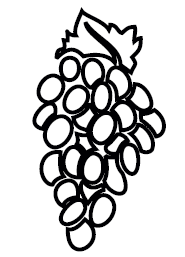 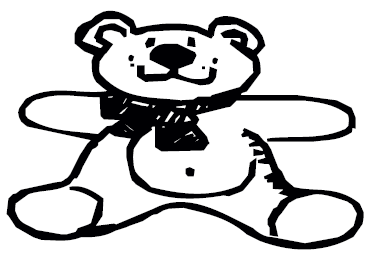 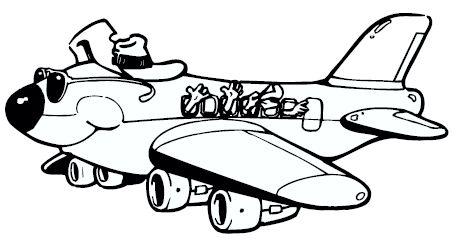 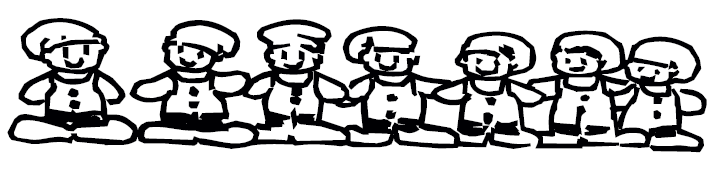 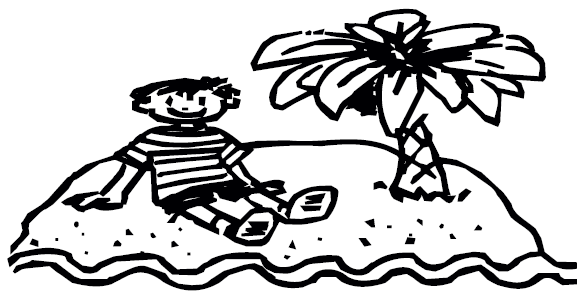 Escribe la vocal por la que empiezan los nombres de los dibujos.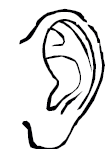 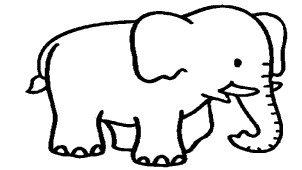 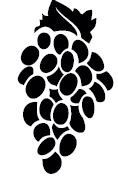 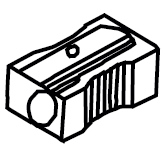 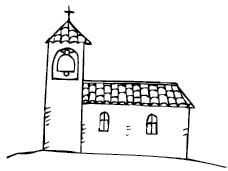 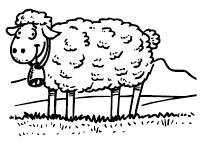 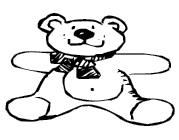 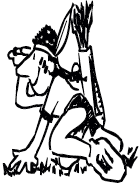 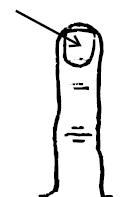 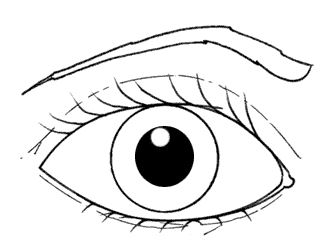 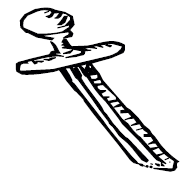 